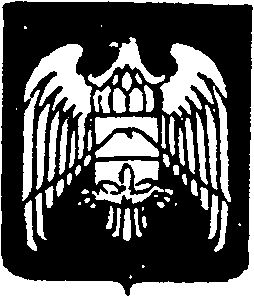 СОВЕТ  МЕСТНОГО  САМОУПРАВЛЕНИЯ  ГОРОДСКОГО ПОСЕЛЕНИЯ НАРТКАЛА УРВАНСКОГО МУНИЦИПАЛЬНОГО РАЙОНА КАБАРДИНО-БАЛКАРСКОЙ РЕСПУБЛИКИ КЪЭБЭРДЕЙ-БАЛЪКЪЭР РЕСПУБЛИКЭМ И АРУАН МУНИЦИПАЛЬНЭ  КУЕЙМ ЩЫЩ НАРТКЪАЛЭ   КЪАЛЭ ЖЫЛАГЪУЭМ И ЩIЫПIЭ  САМОУПРАВЛЕНЭМКIЭ СОВЕТ КЪАБАРТЫ-МАЛКЪАР РЕСПУБЛИКАНЫ УРВАН  МУНИЦИПАЛЬНЫЙ РАЙОНУНУ НАРТКЪАЛА ШАХАР ПОСЕЛЕНИЯСЫНЫ ЖЕР-ЖЕРЛИ  САМОУПРАВЛЕНИЯСЫНЫ  СОВЕТИРЕШЕНИЕ №28\3Совета местного самоуправления городского поселения Нарткала Урванского муниципального района КБР (шестого созыва)30.05.2019 г.	            г.п. НарткалаОб утверждении Правил благоустройства территории городского поселения Нарткала Урванского муниципального района КБР в новой редакции 
           В целях создания благоприятных условий проживания населения города, обеспечения чистоты и порядка на территории г.п. Нарткала, руководствуясь пунктом 25 статьи 16 Федерального закона от 6 октября 2003 года N 131-ФЗ "Об общих принципах организации местного самоуправления в Российской Федерации", Совет местного самоуправления г.п. Нарткала Урванского муниципального района КБР                                                            РЕШИЛ:

1. Утвердить прилагаемые Правила благоустройства территории г.п. Нарткала.

2. Признать утратившим силу решение №5 сессии Совета местного самоуправления городского поселения Нарткала Урванского муниципального района КБР от 26 июля 2012 года N 5\5  " Об утверждении Правил благоустройства территории г.п. Нарткала Урванского муниципального района КБР".

3. Обнародовать и разместить настоящее решение на официальном сайте местной администрации Урванского муниципального района в разделе «официальные документы г.п. Нарткала».

4. Настоящее решение вступает в силу со дня его опубликования (обнародования).Глава г.п. Нарткала                                                                       Х. БалаховПРАВИЛА БЛАГОУСТРОЙСТВА ТЕРРИТОРИИ г.п. НАРТКАЛАУтверждены
решением
Совета местного самоуправления
г.п. Нарткала
от "30" 05.2019 года N 28\31. Общие принципы и подходы
1.1. Настоящие Правила имеют целью создание безопасной, удобной, экологически благоприятной и привлекательной городской среды, способствующей комплексному и устойчивому развитию г.п. Нарткала.

1.2. Деятельность по благоустройству включает в себя разработку проектной документации по благоустройству территорий, выполнение мероприятий по благоустройству и надлежащему содержанию объектов благоустройства.

1.3. Участниками деятельности по благоустройству являются, в том числе:

а) жители, которые формируют запрос на благоустройство и принимают участие в оценке предлагаемых решений. В отдельных случаях они участвуют в выполнении работ. Жители могут быть представлены общественными организациями, объединениями и отдельными гражданами КБР;

б) представители органов местного самоуправления, которые формируют техническое задание, выбирают исполнителей и обеспечивают финансирование;

в) хозяйствующие субъекты, осуществляющие деятельность на территории соответствующего муниципального образования, которые могут соучаствовать в формировании запроса на благоустройство, а также в финансировании мероприятий по благоустройству;

г) представители профессионального сообщества, в том числе архитекторы и дизайнеры, которые разрабатывают концепции объектов благоустройства и создают рабочую документацию;

д) исполнители работ, в том числе строители, производители малых архитектурных форм и иные.

1.4. Участие жителей городского поселения (непосредственное или опосредованное) в деятельности по благоустройству является обязательным и осуществляется путем принятия решений, через вовлечение общественных организаций, общественное соучастие в реализации проектов.

1.5. В качестве приоритетных объектов благоустройства следует выбирать активно посещаемые или имеющие очевидный потенциал для роста пешеходных потоков территории городского поселения, с учетом объективной потребности в развитии тех или иных общественных пространств, экономической эффективности реализации и планов развития городского поселения.

1.6. Территории муниципального образования, удобно расположенные и легкодоступные для большого числа жителей, должны использоваться с максимальной эффективностью на протяжении как можно более длительного времени и в любой сезон. Должны быть обеспечены максимальная взаимосвязь городских пространств, доступность объектов инфраструктуры и сервиса, в том числе за счет ликвидации необоснованных барьеров и препятствий.

1.7. Городская инфраструктура и благоустройство территорий разрабатываются с учетом приоритета пешеходов, общественного транспорта, велосипедного транспорта и мало мобильных групп населения.

1.8. Проектирование, строительство и эксплуатация объектов благоустройства различного функционального назначения должны обеспечивать требования по охране и поддержанию здоровья человека, охране исторической и природной среды, создавать технические возможности беспрепятственного передвижения мало мобильных групп населения по территории г.п. Нарткала, способствовать коммуникациям и взаимодействию граждан, сообществ и формированию новых связей между ними.

1.9. Реализация приоритетов обеспечения качества городской среды при выполнении проектов благоустройства территории обеспечивается посредством внесения изменений в местные нормативы градостроительного проектирования, учета в составе стратегии социально-экономического развития, муниципальных программ, генерального плана, правил землепользования и застройки, проектов планировки территории, проектной документации на объекты капитального строительства.

1.10. При проектировании объектов благоустройства жилой среды, улиц и дорог объектов культурно-бытового обслуживания рекомендуется предусматривать доступность среды населенных пунктов, оснащение этих объектов элементами и техническими средствами, способствующими передвижению пожилых и мало мобильных лиц.

1.11. Строительство, установку технических средств и оборудования, способствующих передвижению пожилых и мало мобильных лиц, рекомендуется осуществлять при новом строительстве заказчиком в соответствии с утвержденной проектной документацией.

1.12. В стратегии социально-экономического развития г.п. Нарткала ставятся основные задачи в области обеспечения качества городской среды.2. Основные понятия
2.1. В настоящих Правилах применяются следующие термины с соответствующими определениями:

2.1.1 благоустройство территорий - комплекс предусмотренных правилами благоустройства территории городского поселения мероприятий по содержанию территории, а также проектированию и размещению объектов благоустройства, направленных на обеспечение и повышение комфортности условий проживания граждан, поддержание и улучшение санитарного и эстетического состояния территории;

2.1.2 городская среда - это совокупность природных, архитектурно-планировочных, экологических, социально-культурных и других факторов, характеризующих среду обитания на определенной территории и определяющих комфортность проживания на этой территории. В целях настоящего документа понятие "городская среда" применяется как к городским, так и к сельским поселениям;

2.1.3. качество городской среды - комплексная характеристика территории и ее частей, определяющая уровень комфорта повседневной жизни для различных слоев населения;

2.1.4 комплексное развитие городской среды - улучшение, обновление, трансформация, использование лучших практик и технологий на всех уровнях жизни городского поселения, в том числе развитие инфраструктуры, системы управления, технологий, коммуникаций между горожанами и сообществами;

2.1.5 критерии качества городской среды - количественные и поддающиеся измерению параметры качества городской среды;

2.1.6 оценка качества городской среды - процедура получения объективных свидетельств о степени соответствия элементов городской среды на территории муниципального образования установленным критериям для подготовки и обоснования перечня мероприятий по благоустройству и развитию территории в целях повышения качества жизни населения и привлекательности территории;

2.1.7 капитальный ремонт дорожного покрытия - комплекс работ, при котором производится полное восстановление и повышение работоспособности дорожной одежды и покрытия, земляного полотна и дорожных сооружений, осуществляется смена изношенных конструкций и деталей или замена их на наиболее прочные и долговечные, повышение геометрических параметров дороги с учетом роста интенсивности движения и осевых нагрузок автомобилей в пределах норм, соответствующих категории, установленной для ремонтируемой дороги, без увеличения ширины земляного полотна на основном протяжении дороги;

2.1.8 нормируемый комплекс элементов благоустройства - необходимое минимальное сочетание элементов благоустройства для создания на территории муниципального образования экологически благоприятной и безопасной, удобной и привлекательной среды. Нормируемый комплекс элементов благоустройства устанавливается в составе местных норм и правил благоустройства территории органом местного самоуправления;

2.1.9 общественные пространства - это территории муниципального образования, которые постоянно доступны для населения, в том числе площади, набережные, улицы, пешеходные зоны, скверы, парки. Статус общественного пространства предполагает отсутствие платы за посещение. Общественные пространства могут использоваться резидентами и гостями муниципального образования в различных целях, в том числе для общения, отдыха, занятия спортом, образования, проведения собраний граждан, осуществления предпринимательской деятельности, с учетом требований действующего законодательства;

2.1.10 объекты благоустройства - территории общего пользования (дороги, улицы, внутриквартальные и межквартальные проезды, тротуары, сады, парки, скверы, газоны, лесопарки, городские леса, площади, мосты, путепроводы, дворовые территории и т.д.) хозяйствующих субъектов, частных домовладений, многоквартирных домов, включая расположенные на всех указанных территориях зеленые насаждения, объекты наружного освещения, объекты малых архитектурных форм, иные объекты в части их внешнего вида;

2.1.11 проезд - дорога, примыкающая к проезжим частям жилых и магистральных улиц, разворотным площадкам;

2.1.12 проект благоустройства - документация, содержащая материалы в текстовой и графической форме и определяющая проектные решения (в том числе цветовые) по благоустройству территории и иных объектов благоустройства и перспективы их развития;

2.1.13 развитие объекта благоустройства - осуществление работ, направленных на создание новых или повышение качественного состояния существующих объектов благоустройства, их отдельных элементов;

2.1.14 содержание объектов благоустройства - комплекс работ и мероприятий по благоустройству, обеспечению чистоты, надлежащему физическому, техническому, санитарному состоянию и безопасности объектов благоустройства;

2.1.15 элементы благоустройства территории - декоративные, технические, планировочные, конструктивные решения, элементы ландшафта, различные виды оборудования и оформления, малые архитектурные формы, некапитальные нестационарные сооружения, наружная реклама и информация, используемые как составные части среды обитания;

2.1.16 твердое покрытие - дорожное покрытие в составе дорожных одежд;

2.1.17 прилегающая территория - участок территории по периметру с газонами, архитектурными объектами малых форм и другими сооружениями, непосредственно примыкающий к границе земельного участка, принадлежащего физическому или юридическому лицу, индивидуальному предпринимателю на праве собственности, аренды, постоянного (бессрочного) пользования, пожизненного наследуемого владения.

Границы прилегающих территорий, если иное не установлено договором аренды земельного участка, безвозмездного срочного пользования земельным участком, пожизненного наследуемого участка владения определяются:

а) на улицах: вдоль улицы - по длине занимаемого участка, а по ширине - до ближайшего тротуарного бордюра или, при отсутствии тротуара, - до ближнего дорожного бордюра, с тыльных сторон (боковых, задней при отсутствии застройки) - шириной 8 метров;

б) на дорогах, подходах и подъездных путях к промышленным предприятиям и организациям, а также к жилым микрорайонам, карьерам, гаражам, складам и земельным участкам, - по всей длине дороги, включая 10-метровую зеленую зону (по 8 метров с каждой стороны дороги);

в) на строительных площадках - территория не менее 15 метров от ограждения стройки по всему периметру;

г) для некапитальных объектов торговли, общественного питания и бытового обслуживания населения - по периметру в радиусе не менее 8 метров:

2.1.18 уборка территорий - виды деятельности, связанные со сбором, вывозом в специально отведенные места отходов производства и потребления, другого мусора, снега; мероприятия, направленные на обеспечение экологического и санитарно-эпидемиологического благополучия населения и охрану окружающей среды;

2.1.19 улица - обустроенная или приспособленная и используемая для движения транспортных средств и пешеходов полоса земли либо поверхность искусственного сооружения, находящаяся в пределах населенных пунктов, в том числе магистральная дорога скоростного и регулируемого движения, пешеходная и парковая дорога, дорога в научно-производственных, промышленных и коммунально-складских зонах (районах);

2.1.20 хозяйствующие субъекты - юридические лица, индивидуальные предприниматели;

2.1.21 территория хозяйствующего субъекта - часть городской территории, имеющая площадь, границы, местоположение, правовой статус и другие характеристики, переданная (закрепленная) целевым назначением юридическим или физическим лицам на правах, предусмотренных законодательством;

2.1.22 рабочее время - период времени с 8 до 18 часов;

2.1.23 ночное время - период времени с 23 до 7 часов;

2.1.24 места общего пользования - земельные участки, здания, строения и сооружения, улицы, водные пути или иные места, их части, доступ к которым в установленном законодательством порядке для населения не ограничен для использования;

2.1.25 дворовая территория - территория, прилегающая к жилому зданию и находящаяся в общем пользовании проживающих в нем лиц, ограниченная по периметру жилыми зданиями, строениями, сооружениями или ограждениями, на которых в интересах лиц, проживающих в жилом здании, к которому она прилегает, могут размещаться детские и спортивные площадки, места для отдыха, места для сушки белья, парковки и контейнерные площадки;

2.1.26 отходы/мусор - любые отходы жизнедеятельности, производственной и хозяйственной деятельности, включая твердые и жидкие бытовые отходы, крупногабаритные отходы, отходы производства и потребления (остатки сырья, материалов, полуфабрикатов, иных изделий или продуктов, которые образовались в процессе производства или потребления, а также товары (продукция), утратившие свои потребительские свойства;

2.1.27 крупногабаритные отходы (КГО) - отходы производства и потребления, утратившие свои потребительские свойства товары (продукция), образующиеся в результате жизнедеятельности населения, по габаритам не помещающиеся в контейнеры, загрузка которых (по их размерам и характеру) производится в бункеры-накопители;

2.1.28 жидкие бытовые отходы (ЖБО) - нечистоты и помои;

2.1.29 твердые бытовые отходы (ТБО) - твердые остатки сырья, материалов, полуфабрикатов, иных изделий и продуктов, утратившие свои потребительские свойства товары (продукция), образующиеся в результате жизнедеятельности населения;

2.1.30 бункер-накопитель - стандартная емкость для сбора крупногабаритных отходов и иного мусора объемом более 2 кубических метров;

2.1.31 контейнер - стандартная емкость для сбора мусора объемом до 1,5 кубических метров включительно;

2.1.32 контейнерная площадка - специально оборудованная площадка для установки необходимого количества контейнеров и бункеров-накопителей для сбора и временного хранения отходов производства и потребления;

2.1.33 газон - элемент благоустройства, включающий в себя стриженую траву высотой не более 20 см и другие растения;

2.1.34 зеленые насаждения - древесная, древесно-кустарниковая, кустарниковая и травянистая растительность как искусственного, так и естественного происхождения;

2.1.35 повреждение зеленых насаждений - механическое, химическое и иное воздействие на надземную часть и корневую систему зеленых насаждений, не влекущее прекращения роста;

2.1.36 уничтожение зеленых насаждений - действия или бездействие, повлекшие прекращение роста зеленых насаждений;

2.1.37 восстановительная стоимость зеленых насаждений - материальная компенсация ущерба, выплачиваемая за нанесение вреда зеленым насаждениям, находящимся в муниципальной собственности, взимаемая при санкционированных пересадке или сносе зеленых насаждений, а также при их повреждении или уничтожении;

2.1.38 остановочный пункт общественного транспорта - специально отведенная территория, предназначенная для остановки транспортных средств по маршруту регулярных перевозок, оборудованная для посадки, высадки и ожидания транспортных средств;

2.1.39 санитарная очистка территории - уборка территорий, сбор, вывоз и утилизация (обезвреживание) твердых бытовых отходов (ТБО) и крупногабаритного мусора (КГО);

2.1.40 сбор ТБО (КГО) - комплекс мероприятий, выполняемых специалистами, связанных с очисткой, комплексной уборкой мусороприемных камер, перегрузкой в контейнеровоз и зачисткой контейнерных площадок с дезинфекцией;

2.1.41 вывоз ТБО (КГО) - выгрузка ТБО из контейнеров в спецтранспорт, зачистка контейнерных площадок и подъездов к ним от просыпавшегося мусора и транспортировка их с мест сбора мусора на лицензированный объект утилизации (полигоны захоронения и т.п.). Вывоз КГО производится по отдельной заявке предприятиями, занимающимися вывозом мусора;

2.1.42 договор на вывоз ТБО (ЖБО, КГО) - письменное соглашение, имеющее юридическую силу, заключенное между заказчиком и подрядной мусоровывозящей организацией на вывоз отходов;

2.1.43 график вывоза ТБО - составная часть договора на вывоз ТБО (КГО) с указанием места (адреса), объема и времени вывоза;

2.1.44 срыв графика вывоза ТБО - несоблюдение маршрутного, почасового графика вывоза ТБО сроком более 4 часов;

2.1.45 очаговый навал мусора/отходов - скопление ТБО, КГО объемом до 30 куб. м, возникшее в результате самовольного сброса их на территории площадью до 50 кв. м;

2.1.46 несанкционированная свалка мусора/отходов - самовольный (несанкционированный) сброс (размещение) или складирование ТБО, КГО объемом свыше 30 куб. м, отходов производства и строительства, другого мусора, образованного в процессе деятельности юридических или физических лиц на площади свыше 50 кв. м;

2.1.47 утилизация (обезвреживание) мусора/отходов - специальная обработка мусора (брикетирование, термообработка, превращение в остекленные гранулы путем сжигания мусора, захоронение на полигонах и т.п.) с целью превращения его в инертный (нейтральный) вид, не оказывающий вредного влияния на экологию;

2.1.48 полигон - усовершенствованная свалка - земельный участок, отведенный в установленном порядке уполномоченными органами для захоронения неутилизируемой части твердых бытовых отходов, отвечающий требованиям санитарных правил;

2.1.49 содержание дорог - комплекс работ, в результате которых поддерживается транспортно-эксплуатационное состояние дороги, дорожных сооружений, полосы отвода, элементов обустройства дороги, организации и безопасности движения по ней, отвечающих существующим требованиям санитарных правил и действующих нормативных актов к эксплуатационному состоянию, допустимому по условиям обеспечения безопасности дорожного движения;

2.1.50 подтопление - подъем уровня грунтовых вод, вызванный повышением горизонта вод в реках, водохранилищах; затопление водой участка дороги, транспортных тоннелей, части территорий атмосферными осадками, в результате снеготаяния, некачественно уложенного асфальтобетонного покрытия дорог, тротуаров, сброса или утечки воды из инженерных систем и коммуникаций, неисправности либо нарушения правил обслуживания водоприемных устройств и сооружений поверхностного водоотвода, препятствующее движению пешеходов, автотранспорта, городского пассажирского транспорта и жизнедеятельности населения.

Подтопленной считается территория площадью свыше 2 кв. м и глубиной водного слоя более 3 см;

2.1.51 земляные работы - работы, связанные со вскрытием грунта при возведении объектов производственного и жилищно-гражданского назначения, сооружений всех видов, подземных и наземных инженерных сетей и коммуникаций и т.д., за исключением пахотных работ (вертикальная разработка грунта на глубину до 30 см);

2.1.52 малые архитектурные формы - фонтаны, бассейны, лестницы, пандусы, подпорные стенки, ограды, беседки, светильники, фонари, объекты размещения рекламы и др.;

2.1.53 некапитальные нестационарные сооружения - автомагазины, цистерны, тележки, лотки, палатки, летние кафе, автокафе, павильоны, киоски, навесы, металлические гаражи и т.п.;

2.1.54 элементы монументально-декоративного оформления - скульптурно-архитектурные композиции, монументально-декоративные композиции, монументы, памятные знаки и др.;



2.1.55 прилотковая зона - однометровая зона проезжей части вдоль бортового камня, предназначенная для временного складирования снега, смета;

2.1.56 смет - грунтово-песчаные частицы, мелкий мусор различного происхождения, сметенный в ходе уборки территории (дорог, тротуаров, дворовых территорий, пр.), объемом до 0,5 куб. метров.3. Эксплуатация объектов благоустройства
3.1. Общие положения

3.1.1. В состав правил эксплуатации объектов благоустройства включаются следующие разделы (подразделы):

а) уборка территории:

- уборочные работы в осенне-зимний период;

- уборочные работы в весенне-летний период;

б) содержание и эксплуатация дорог;

в) санитарное содержание территории города, сбор и вывоз отходов;

г) содержание мусоропроводов;

д) ремонт и надлежащее содержание зданий, сооружений и объектов инфраструктуры, малых архитектурных форм, некапитальных сооружений, элементов монументально-декоративного оформления;

е) содержание зеленых насаждений;

ж) наружное освещение;

з) проведение работ при строительстве, ремонте, реконструкции коммуникаций с учетом соблюдения условий для маломобильных групп;

и) содержание гостевых стоянок, парковки автомобилей;

к) содержание домашних животных:

- общие правила;

- обязанности владельцев домашних животных;

- борьба с бродячими животными;

л) художественное оформление и реклама;

м) содержание фонтанов;

н) обеспечение общественными туалетами.

3.2. Уборка территории

3.1.2. Организация и проведение сезонной уборки городской территории:

3.2.1.1. Уборочные работы в осенне-зимний период:

3.2.1.1.1 уборка территории городского поселения в осенне-зимний период проводится с 15 октября по 15 апреля и предусматривает уборку и вывоз мусора, снега и льда, грязи, посыпку улиц песком с примесью хлоридов;

3.2.1.1.2 укладка свежевыпавшего снега в валы и кучи разрешается на всех улицах, площадях, набережных, бульварах и скверах с последующей вывозкой;

3.2.1.1.3 в зависимости от ширины улицы и характера движения на ней валы могут укладываться либо по обеим сторонам проезжей части, либо с одной стороны проезжей части вдоль тротуара с оставлением необходимых проходов и проездов;

3.2.1.1.4 подсыпку песком с примесью хлоридов следует начинать немедленно с начала снегопада или появления гололеда.

В первую очередь при гололеде посыпаются спуски, подъемы, перекрестки, места остановок общественного транспорта, пешеходные переходы.

Тротуары должны посыпаться сухим песком без хлоридов;

3.2.1.1.5 очистка от снега крыш и удаление сосулек возлагаются на владельцев зданий и сооружений и должны производиться с обеспечением мер безопасности (назначение дежурных, ограждение тротуаров, оснащение работающих на высоте лиц страховочным оборудованием).

Снег, сброшенный с крыш, должен немедленно вывозиться владельцами строений.

На проездах, убираемых специализированными организациями, снег должен сбрасываться с крыш до вывозки снега, сметенного с дорожных покрытий, и укладываться в общий с ними вал;

3.2.1.1.6 все тротуары, дворы, лотки проезжей части улиц, площадей, набережных, рыночные площади и другие участки с асфальтобетонным покрытием должны очищаться от снега и обледенелого наката "под скребок" и посыпаться песком утром до 8 часов;

3.2.1.1.7 вывоз снега разрешается только на специально отведенные места отвала.

Места отвала снега должны быть обеспечены удобными подъездами, необходимыми механизмами для складирования снега;

3.2.1.1.8 уборка и вывоз снега и льда начинаются немедленно с начала снегопада и производятся в первую очередь с магистральных улиц, троллейбусных и автобусных трасс, мостов, плотин, путепроводов, подъемов и спусков для обеспечения бесперебойного движения транспорта во избежание наката;

3.2.1.1.9 при уборке улиц, проездов, площадей специализированными организациями, после прохождения снегоочистительной техники обеспечивается очистка прибордюрных лотков на расстоянии 0,5 м и расчистка въездов, пешеходных переходов как со стороны строений, так и с противоположной стороны проезда, если там нет других строений;

3.2.1.1.10 снег, счищаемый с дворовых территорий и внутриквартальных проездов, разрешается складировать на территориях дворов в местах, не препятствующих свободному проезду автотранспорта и движению пешеходов.

Не допускается повреждение зеленых насаждений при складировании снега.

Складирование снега на внутридворовых территориях должно предусматривать отвод талых вод.

3.2.1.2. Уборочные работы в весенне-летний период:

3.2.1.2.1 период весенней и летней уборки устанавливается с 15 апреля по 15 октября. В случае резкого изменения погодных условий по решению местной администрации городского поселения Нальчик сроки проведения летней уборки могут изменяться. Мероприятия по подготовке уборочной техники к работе в летний период проводятся в сроки, определенные МКУ "Управление жилищно-коммунального хозяйства и благоустройства - служба заказчика";

3.2.1.2.2 чистота на территории должна поддерживаться в течение всего рабочего дня;

3.2.1.2.3 дорожки и площадки парков, скверов, бульваров должны быть очищены от мусора, листьев и других загрязнений;

3.2.1.2.4 подметание тротуаров, площадей, прилотковых зон, магистралей, улиц и проездов вручную осуществляется дважды в день с 6 до 10 часов и с 13 часов до 16 часов;

3.2.1.2.5 в период листопада производится сгребание и вывоз опавшей листвы на газонах вдоль улиц и магистралей, дворовых территориях. Сгребание листвы к комлевой части деревьев и кустарников запрещается;

3.2.1.2.6 проезжая часть, обочины, включая остановочные пункты, полосы отвода, разделительные полосы автомобильных дорог и железнодорожных путей должны своевременно очищаться от посторонних предметов и загрязнений;

3.2.1.2.7 высота травяного покрова в полосе отвода автомобильных дорог и железнодорожных путей, на разделительных полосах автомобильных дорог, выполненных в виде газонов, не должна превышать 20 см;

3.2.1.2.8 тротуары, включая остановочные пункты, должны быть очищены от грунтово-песчаных наносов, мусора и промыты;

3.2.1.2.9 лотковая часть должна быть полностью очищена от всякого вида загрязнений;

3.2.1.2.10 прилотковые зоны не должны иметь грунтово-песчаных наносов и загрязнений различным мусором;

3.2.1.2.11 тротуары и расположенные на них посадочные площадки остановок пассажирского транспорта должны быть полностью очищены от грунтово-песчаных наносов и различного мусора;

3.2.1.2.12 обочины дорог должны быть очищены от крупногабаритного и другого мусора;

3.2.1.2.13 разделительные полосы, выполненные из железобетонных блоков, должны быть постоянно очищены от песка, грязи и мелкого мусора по всей поверхности (верхняя полка, боковые стенки, нижние полки). Металлические ограждения, дорожные знаки и указатели должны быть промыты;

3.2.1.2.14 в полосе отвода городских дорог, имеющих поперечный профиль шоссейных дорог, высота травяного покрова не должна превышать 20 см. Не допускается засорение полосы различным мусором.

Разделительные полосы, выполненные в виде газонов, должны быть очищены от мусора, высота травяного покрова не должна превышать 20 см;

3.2.1.2.15 подметание дворовых территорий, внутридворовых проездов и тротуаров от смета, пыли и мелкого бытового мусора осуществляется вручную с 6 до 10 часов утра, чистота на территории должна поддерживаться в течение рабочего дня. Собранный мелкий бытовой мусор, смет должны своевременно вывозиться;

3.2.1.2.16 мойке следует подвергать всю ширину проезжей части улиц и площадей;

3.2.1.2.17 мойку дорожных покрытий и тротуаров, а также подметание тротуаров рекомендуется производить с 23 часов до 7 часов утра, а влажное подметание проезжей части улиц - по мере необходимости с 9 часов до 21 часа.

3.3. Содержание и эксплуатация дорог

3.3.1. С целью сохранения дорожных покрытий на территории муниципального образования запрещается:

- подвоз груза волоком;

- сбрасывание при погрузочно-разгрузочных работах на улицах рельсов, бревен, железных балок, труб, кирпича, других тяжелых предметов и складирование их;

- перегон по улицам населенных пунктов, имеющим твердое покрытие, машин на гусеничном ходу;

- движение и стоянка большегрузного транспорта на внутриквартальных пешеходных дорожках, тротуарах.

3.3.2. Текущий и капитальный ремонт, содержание, строительство и реконструкция автомобильных дорог общего пользования, мостов, тротуаров и иных транспортных инженерных сооружений в границах муниципального образования (за исключением автомобильных дорог общего пользования, мостов и иных транспортных инженерных сооружений федерального и регионального значения) рекомендуется осуществлять специализированным организациям по договорам с администрацией муниципального образования.

3.3.3. Эксплуатацию, текущий и капитальный ремонт светофоров, дорожных знаков, разметки и иных объектов обеспечения безопасности уличного движения рекомендуется осуществлять специализированным организациям по договорам с администрацией муниципального образования.

3.3.4. Организациям, в ведении которых находятся подземные сети, следует регулярно следить за тем, чтобы крышки люков коммуникаций всегда находились на уровне дорожного покрытия, содержались постоянно в исправном состоянии и закрытыми.

Крышки люков, колодцев, расположенных на проезжей части улиц и тротуаров, в случае их повреждения или разрушения следует немедленно огородить и в течение 6 часов восстановить организациям, в ведении которых находятся коммуникации.

3.3.5. Автомобильные дороги должны быть оборудованы дорожными знаками, светофорами и разметкой в соответствии с разработанной МКУ "Управление жилищно-коммунального хозяйства и благоустройства - служба заказчика" и утвержденной Отделом государственной инспекции безопасности дорожного движения Управления внутренних дел России по г.п. Нарткала дислокацией и схемой.

3.3.6. Опасные для движения участки улиц, в том числе проходящие по мостам и путепроводам, должны быть оборудованы ограждениями.

Поврежденные элементы ограждений подлежат восстановлению или замене в течение суток после обнаружения дефектов.

3.3.7. Информационные указатели, километровые знаки, парапеты и другие элементы должны быть окрашены в соответствии с существующими ГОСТами, промыты и очищены от грязи.

3.3.8. Замена или восстановление поврежденных знаков, обрезка зеленых насаждений, ухудшающих видимость либо закрывающих технические средства организации движения (светофоры, дорожные знаки, указатели, ограждения), должны производиться на основании актов обследования или предписаний Отдела государственной инспекции безопасности дорожного движения Управления внутренних дел России по г.п. Нарткала.

3.4. Санитарное содержание территории города, сбор и вывоз отходов

3.4.1. Объектами санитарной очистки являются: территория домовладений, уличные и микрорайонные проезды, объекты культурно-бытового назначения, территории различных предприятий, учреждений и организаций, парки, скверы, площади, места общественного пользования, места отдыха.

Медицинские учреждения, особенно инфекционные, кожно-венерологические, туберкулезные больницы и отделения, ветеринарные объекты, пляжи ввиду повышенного эпидемического риска и опасности для здоровья населения следует считать специфическими объектами очистки. Организацию санитарной очистки этих объектов необходимо осуществлять в соответствии с требованиями санитарных правил.

3.4.2. Юридические лица, иные хозяйствующие субъекты и физические лица, в том числе товарищества собственников жилья, жилищно-строительные кооперативы, управляющие компании и организации, собственники жилья при непосредственном способе управления, осуществляющие свою деятельность на территории г.п. Нарткала, обязаны:

3.4.2.1 заключать договоры в соответствии с утвержденными в установленном порядке среднегодовыми нормами накопления ТБО и КГО на их вывоз со специализированными организациями, осуществляющими услуги (работы) в соответствии с законодательством Российской Федерации.

В случае самовывоза ТБО и КГО - заключать договоры с лицензированными специализированными организациями на утилизацию (захоронение) и обезвреживание отходов в объемах утвержденных среднегодовых норм накопления ТБО и КГО;

3.4.2.2 обеспечивать уборку прилегающей территории.

3.4.3. В целях соблюдения чистоты и порядка на территории городского поселения запрещается:

3.4.3.1 сорить на улицах, площадях, в парках, скверах и других общественных местах, выставлять тару с мусором и пищевыми отходами;

3.4.3.2 выбрасывать мусор из окон зданий, из транспортных средств;

3.4.3.3 организовывать свалку (сброс) и хранение (складирование) снега (смета), промышленных и строительных отходов и иного мусора, а также грунта и других загрязнений в местах общего пользования вне специально отведенных и установленных для этого мест;

3.4.3.4 размещать на проезжей части улиц, дорог, внутриквартальных проездов отходы производства и потребления, смет, снег, счищаемый с дворовых территорий, тротуаров и внутриквартальных проездов;

3.4.3.5 сжигать промышленные отходы, мусор, листья, обрезки деревьев на улицах, площадях, в скверах, бульварах, во дворах предприятий, организаций, учреждений, во дворах многоквартирных домов и индивидуальных домовладений, на санкционированных свалках;

3.4.3.6 перевозить грунт, мусор, сыпучие строительные материалы, легкую тару, листву, порубочные остатки без покрытия тентом или другим материалом, исключающим загрязнение дорог;

3.4.3.7 складировать и хранить строительные материалы, изделия и конструкции, крупногабаритные отходы, различную специальную технику (оборудование, машины и механизмы) на не оборудованной для этих целей территории, вне отведенных для этих целей в установленном порядке мест или с нарушением норм и правил обеспечения безопасности и здоровья людей;

3.4.3.8 хранить песок, глину, иные строительные материалы на улицах, тротуарах, прилегающих к домовладениям территориях;

3.4.3.9 сливать горюче-смазочные материалы, иные технические жидкости вне установленных мест;

3.4.3.10 выливать жидкие бытовые отходы во дворах и на улицах, выбрасывать пищевые и другие виды отходов вне установленных мест, использовать для этих целей колодцы водостоков ливне-дренажной системы канализации или сжигать их;

3.4.3.11 мыть транспортные средства вне специально отведенных мест;

3.4.3.12 откачивать воду на проезжую часть из сетей коммунальной инфраструктуры, сбрасывать неочищенные воды в водоемы и на рельеф;

3.4.3.13 сбрасывать в реки и внутригородские водоемы бытовые и промышленные стоки и отходы, загрязнять воду указанных водоемов иным способом;

3.4.3.14 осуществлять выпуск сточных вод в систему ливневой и дренажной канализации;

3.4.3.15 сметать мусор на проезжую часть улиц и в колодцы водостоков ливневой и дренажной системы канализации;

3.4.3.16 мыть посуду, стирать белье, ковровые изделия, купать домашних животных у водоразборных колонок и в открытых водоемах;

3.4.3.17 выливать на прилегающую к объекту торговли территорию, зеленую зону отработанную воду после реализации мороженого, напитков и прочего;

3.4.3.18 повреждать и уничтожать газоны и зеленые насаждения;

3.4.3.19 оборудовать санитарно-дворовые установки, сливные ямы и помойницы фильтрующего типа без соблюдения условий гидроизоляции;

3.4.3.20 при устройстве ограждений строительных площадок занимать прилегающие к ним тротуары;

3.4.3.21 использовать для долговременного хранения личного автотранспорта проезжую часть улиц и проездов города для стоянки. Хранение и отстой личного автотранспорта на дворовых и внутриквартальных территориях допускается в один ряд и должно обеспечивать беспрепятственное продвижение уборочной и специальной техники. Хранение и отстой грузового автотранспорта, в т.ч. частного, допускается только в гаражах, на автостоянках или автобазах;

3.4.3.22 осуществлять движение, организовывать стоянку автотранспортных средств на тротуарах и газонах, детских и спортивных площадках, площадках для сушки белья;

3.4.3.23 осуществлять торговлю в местах, не отведенных для этих целей, без согласования с местной администрацией г.п. Нарткалаи учреждениями санитарно-эпидемиологической службы;

3.4.3.24 производить посадку на газонах улиц овощей всех видов;

3.4.3.25 складировать около торговых точек тару, запасы товаров, производить организацию торговли без специального оборудования;

3.4.3.26 производить самовольное переустройство балконов и лоджий, наружных конструктивных элементов фасадов зданий, выходящих на улицу;

3.4.3.27 вывешивать и расклеивать объявления, афиши, плакаты и иные информационные материалы, а также размещать рекламоносители в не установленных для этого местах;

3.4.3.28 сидеть на спинках садовых диванов, скамеек, пачкать их, повреждать или уничтожать урны, фонари уличного освещения, другие малые архитектурные формы;

3.4.3.29 устанавливать ограждения и препятствия, перекрывающие полностью или частично пешеходную и (или) проезжую часть;

3.4.3.30 осуществлять движение по городу загрязненного автотранспорта.

3.4.4. Ответственность за организацию работ по удалению размещаемых объявлений, листовок, иных информационных материалов, средств размещения информации со всех объектов (фасадов зданий и сооружений, магазинов, деревьев, опор контактной сети и наружного освещения и т.п.) возлагается на собственников, владельцев, пользователей указанных объектов.

3.4.5. Хозяйствующие субъекты, осуществляющие свою деятельность на территории городского поселения, обязаны производить регулярную уборку подведомственных территорий и осуществлять удаление мусора, отходов производства и потребления, образующихся в результате осуществления ими хозяйственной деятельности, с целью утилизации и обезвреживания в установленном порядке.

По муниципальному жилищному фонду договоры на вывоз и утилизацию ТБО и КГО заключают эксплуатирующие указанный жилищный фонд организации.

3.4.6. На хозяйствующие субъекты (владельцев земельных участков) возлагается обязанность уборки прилегающей территории в соответствии с согласованными с местной администрацией городского поселения Нарткала схематическими картами (схемами) прилегающей территории.

3.4.7. Вывоз отходов должен осуществляться способами, исключающими возможность их потери при перевозке, создания аварийной ситуации, причинения транспортируемыми отходами вреда здоровью людей и окружающей среде.

3.4.8. После проведения массовых мероприятий организаторы обязаны за счет собственных средств обеспечить незамедлительное восстановление нарушенного благоустройства, в том числе последующую уборку места проведения мероприятия и прилегающих к нему территорий.

3.4.9. Организация сбора ТБО и КГО:

3.4.9.1 ответственность за сбор ТБО в контейнеры, КГО в бункеры-накопители возлагается:

- на эксплуатирующие муниципальный жилфонд организации - по муниципальному жилищному фонду и объектам, финансирование которых производится по городскому (муниципальному) заказу;

- на ТСЖ, ЖСК, УО, УК, собственников жилых помещений - по жилищному фонду, находящемуся в управлении собственников жилья, управляющих организаций и компаний либо в непосредственном управлении собственников помещений в многоквартирных домах;

- на администрацию сел, входящих в состав г.п. Нарткала, - по территориям сел;

- на предприятия, организации, ведомства, иные хозяйствующие субъекты - по остальным территориям, находящимся в собственности, аренде, владении, пользовании;

3.4.9.2 сбор и временное хранение отходов производства промышленных предприятий, образующихся в результате хозяйственной деятельности, осуществляется силами этих предприятий в специально оборудованных для этих целей местах.

Вывоз промышленных, не утилизируемых на производстве отходов должен осуществляться в соответствии с требованиями законодательства Российской Федерации.

Вывоз опасных отходов должен осуществляться организациями в соответствии с требованиями законодательства Российской Федерации.

Складирование отходов и мусора на территории городского поселения и предприятий вне специально отведенных мест запрещается;

3.4.9.3 временное складирование растительного и иного грунта разрешается только на специально отведенных участках;

3.4.9.4 переполнение контейнеров и бункеров-накопителей отходами не допускается.

3.4.10. Вывоз ТБО и КГО:

3.4.10.1 вывоз ТБО и КГО осуществляется специализированными организациями, осуществляющими услуги (работы) в соответствии с законодательством Российской Федерации.

Периодичность удаления ТБО должна устанавливаться с учетом сроков допустимого временного хранения отходов в контейнерах/сборниках в соответствии с требованиями санитарных норм.

Каждый рейс автомашины, перевозящей контейнеры или бункеры-накопители, должен отмечаться в путевом листе администрацией полигона по складированию бытовых отходов. Ответственность за герметизацию, внешний вид и санитарное состояние контейнеров и бункеров-накопителей во время транспортировки возлагается на организации, осуществляющие данный вид работ;

3.4.10.2 обязанность по уборке мусора, просыпавшегося при выгрузке из контейнеров в мусоровоз, загрузке бункера-накопителя либо при переполнении контейнеров в результате несвоевременного вывоза или по причине их недостаточности, возлагается на организацию, осуществляющую вывоз ТБО, КГО, и местную администрацию г.п. Нарткала;

3.4.10.3 уборку несанкционированных свалок мусора осуществляют мусоровывозящие предприятия на основании дополнительных заявок, подаваемых юридическими лицами, иными хозяйствующими субъектами, МКУ "Управление жилищно-коммунального хозяйства и благоустройства - служба заказчика", эксплуатирующими организациями (по муниципальному жилищному фонду), ТСЖ, ЖСК, управляющими компаниями и организациями, собственниками жилья при непосредственном способе управления с оплатой заявителями по установленным тарифам.

3.4.11. Контейнеры и бункеры-накопители размещаются (устанавливаются) на специально оборудованных контейнерных площадках. Места размещения контейнерных площадок по обращению субъектов, ответственных за благоустройство территории, определяются в установленном законодательством порядке.

3.4.12. Количество площадок, контейнеров и бункеров на них должно соответствовать утвержденным в установленном порядке нормам накопления ТБО и КГО, а также санитарным нормам.

3.4.13. Запрещается:

- устанавливать контейнеры и бункеры-накопители на проезжей части, тротуарах, газонах и в проходных арках домов;

- самовольно устанавливать контейнеры и бункеры-накопители на существующих контейнерных площадках без согласования с субъектами, ответственными за благоустройство территорий, на которых находятся контейнерные площадки.

Допускается временная установка на дворовых территориях контейнеров и бункеров-накопителей для сбора строительного мусора вблизи мест производства ремонтных, аварийных работ и работ по уборке территории, выполняемых юридическими и физическими лицами, при отсутствии на указанных территориях оборудованных площадок для установки контейнеров и бункеров-накопителей. Места и сроки временной установки контейнеров и бункеров-накопителей должны быть согласованы с собственником, арендатором, пользователем территории;

- выбор вторичного сырья (текстиль, банки, бутылки, другие предметы) из сборников отходов, а также мусоровывозящего транспорта.

3.4.14. Контейнерная площадка должна содержаться в чистоте, иметь с трех сторон ограждение высотой не менее 1,5 метров, асфальтовое или бетонное покрытие, уклон, направленный в сторону неогороженной части.

Подъезд к контейнерным площадкам должен иметь свободный доступ для спецавтотранспорта и твердое покрытие.

Допускается изготовление контейнерных площадок закрытого типа по индивидуальным проектам (эскизам), разработанным и согласованным в установленном порядке.

3.4.15. Контейнерные площадки должны быть удалены от жилых домов, детских учреждений, спортивных площадок и от мест отдыха населения на расстояние не менее 20 м, но не более 100 м; в случаях уменьшения расстояния решение принимается комиссионно в соответствии с СанПиНом.

3.4.16. Контейнерные площадки и прилегающие к ним территории в радиусе 5 метров должны содержаться в чистоте и порядке мусоровывозящими организациями.

3.4.17. Контейнеры и бункеры-накопители должны содержаться в технически исправном состоянии, быть покрашены и иметь маркировку с указанием ответственного за содержание территории владельца контейнера, хозяйствующего субъекта, осуществляющего вывоз мусора. На контейнерной площадке должен быть помещен график вывоза мусора с указанием наименования и контактных телефонов хозяйствующего субъекта, осуществляющего вывоз.

Контейнеры для сбора ТБО на автозаправочных станциях (АЗС) должны быть удалены от автозаправочных колонок и административного корпуса в соответствии с санитарными нормами и запираться на замки.

3.4.18. Контейнеры, бункеры-накопители и площадки под ними должны не реже 1 раза в 10 дней (кроме зимнего периода) промываться и обрабатываться дезинфицирующими средствами с соблюдением установленных санитарных норм и правил.

3.4.19. На вокзалах, рынках, в аэропорту, парках, скверах, садах, зонах отдыха, учреждениях образования, здравоохранения и других местах массового посещения населения, на улицах, у подъездов жилых домов, на остановках городского пассажирского транспорта, у входа в торговые объекты должны быть установлены урны. Урны устанавливают на расстоянии 50 м одна от другой на улицах, рынках, вокзалах и в других местах массового посещения населения, во дворах, парках, скверах, садах и на других территориях - на расстоянии до 100 м. На остановках городского пассажирского транспорта и у входов в торговые объекты - в количестве не менее двух.

Очистка урн производится по мере их заполнения, но не реже одного раза в день.

Мойка урн производится по мере их загрязнения.

Покраска урн осуществляется по мере необходимости, но не реже одного раза в год.

3.4.20. Хозяйствующие субъекты, эксплуатирующие автотранспортную, дорожно-строительную и сельскохозяйственную транспортную технику или производящие ремонт указанной техники, обязаны осуществлять сбор и передачу замененных деталей хозяйствующим субъектам, осуществляющим их переработку или утилизацию.

3.4.21. Запрещается сжигание автомобильных покрышек, размещение иных замененных частей транспортной техники вне установленных для этих целей мест, а также в местах сбора мусора, на контейнерных площадках.

3.4.22. Для сбора ЖБО в неканализованных домовладениях, нежилых помещениях, зданиях, строениях устраиваются дворовые помойницы, которые должны иметь водонепроницаемый выгреб и наземную часть с крышкой и решеткой для отделения твердых фракций. Для удобства очистки решетки передняя стенка помойницы должна быть съемной или открывающейся. При наличии дворовых уборных выгреб может быть общим.

3.4.23. Дворовые неканализованные уборные должны быть удалены от жилых зданий, детских учреждений, школ, площадок для игр детей и отдыха населения на расстояние не менее 20 и не более 100 м.

3.4.24. На территории частных домовладений расстояние от дворовых неканализованных уборных до собственных домовладений определяется самими домовладельцами и может быть сокращено до 8 - 10 метров.

3.4.25. В условиях децентрализованного водоснабжения дворовые уборные должны быть удалены от колодцев и каптажей родников на расстояние не менее 50 м.

3.4.26. Дворовая уборная должна иметь надземную часть и выгреб. Надземные помещения сооружают из плотно пригнанных материалов (досок, кирпичей, блоков и т.д.). Выгреб должен быть водонепроницаемым, его объем рассчитывают исходя из численности населения, пользующегося уборной.

3.4.27. Глубина выгреба зависит от уровня грунтовых вод, но не должна быть более 3 м. Не допускается наполнение выгреба ЖБО выше, чем до 0,35 м от поверхности земли.

3.4.28. Выгреб следует очищать по мере его заполнения, но не реже одного раза в полгода.

3.4.29. Помещения дворовых уборных должны содержаться с соблюдением санитарных норм и правил.

3.4.30. Для обеспечения шумового комфорта жителей бытовые и пищевые отходы необходимо удалять из домовладений не ранее 7 часов и не позднее 23 часов.

3.4.31. Площадки для строительства мусороперегрузочных станций должны отводиться в соответствии с требованиями действующих санитарных норм и правил.

3.5. Содержание мусоропроводов

3.5.1. Собственники жилья всех форм собственности (ТСЖ, ЖСК, при непосредственном способе управления), управляющие компании и организации несут ответственность за техническую эксплуатацию и обслуживание всех конструктивных элементов мусоропроводов в соответствии с действующими нормативами.

3.5.2. Персонал, обслуживающий мусоропроводы, должен обеспечивать:

- уборку загрузочных клапанов и бункеров;

- удаление отходов из мусороприемных камер;

- мойку мусоросборников;

- дезинфекцию мусоропроводов и мусоросборников;

- профилактический осмотр;

- устранение засоров.

3.5.3. Отходы из камер должны удаляться ежедневно. Перед удалением отходов на время смены сборников и опорожнения бункеров следует закрывать шибер в нижней части ствола мусоропровода. В момент наполнения мусоросборника его следует закрывать шторой (чехлом).

3.5.4. Сборник с отходами следует заблаговременно к моменту вывоза выставить из мусороприемной камеры на отведенную площадку, но не ранее одного часа до прибытия специального автотранспорта.

3.5.5. Контейнеры, находящиеся в камере под загрузкой, должны быть установлены на тележках или иметь специальные колесики для удобного перемещения за пределы камеры к мусоропроводам.

При использовании мусоросборников в камере должно находиться такое их число, которое обеспечит прием отходов между сроками их вывоза. Заполненный мусоросборник следует своевременно освободить, плотно закрывая его крышкой.

3.5.6. Стационарный бункер мусороприемной камеры следует регулярно освобождать от отходов, пересыпая их в переносные мусоросборники. Перед вывозом отходов бункер должен быть полностью опорожнен.

3.5.7. Помещение камеры и ее оборудование, а также мусоропровод и мусоросборники периодически следует подвергать дезинфекции и дератизации санитарно-эпидемиологической службой.

3.5.8. Складирование твердых бытовых отходов, их разбор и отбор вторсырья в камере категорически запрещается. В перерывах между работами двери мусороприемных камер должны быть плотно закрыты и заперты.

3.5.9. Контейнеры, находящиеся в собственности мусоровывозящих организаций, должны доставляться в домовладения чистыми.

3.5.10. Организация, обеспечивающая обслуживание мусоропроводов, должна систематически проверять соответствие выполняемых мероприятий по их технической эксплуатации установленным требованиям, проводить инструктаж по технике безопасности в жилищном хозяйстве рабочих по обслуживанию мусоропроводов и санитарному содержанию домовладений, а также своевременно обеспечивать их спецодеждой, инвентарем согласно установленным нормативам.

3.6. Ремонт, содержание зданий, сооружений и объектов инфраструктуры, малых архитектурных форм, некапитальных сооружений, элементов монументально-декоративного оформления

3.6.1. Эксплуатацию зданий и сооружений, их ремонт необходимо производить в соответствии с установленными правилами и нормами технической эксплуатации.

Текущий и капитальный ремонт, окраску фасадов зданий и сооружений рекомендуется производить в зависимости от их технического состояния собственниками зданий и сооружений либо по соглашению с собственником иными лицами.

3.6.2. Всякие изменения фасадов зданий, связанные с ликвидацией или изменением отдельных деталей, а также устройство новых и реконструкция существующих оконных и дверных проемов, выходящих на главный фасад, следует производить по согласованию с администрацией муниципального образования.

3.6.3. Запрещается:

а) изменение вертикальной планировки территорий (дорог, тротуаров), а также рельефа без согласования с местной администрацией г.п. Нарткала;

б) самовольное возведение хозяйственных и вспомогательных построек (дровяных сараев, будок, гаражей, голубятен, теплиц и т.п.) без получения соответствующего разрешения администрации муниципального образования и в нарушение требований градостроительного плана земельного участка;

в) производить какие-либо изменения балконов, лоджий, развешивать ковры, одежду, белье на балконах и окнах наружных фасадов зданий, выходящих на улицу, а также загромождать их разными предметами домашнего обихода;

г) загромождение и засорение дворовых территорий металлическим ломом, строительным и бытовым мусором, домашней утварью и другими материалами.

3.6.4. Необходимо устанавливать указатели на зданиях с обозначением наименования улицы и номерных знаков домов, утвержденного образца, а на угловых домах - названия пересекающихся улиц.

3.6.5. Содержание элементов благоустройства, включая работы по восстановлению и ремонту памятников, мемориалов, осуществляются физическими и (или) юридическими лицами, независимо от их организационно-правовых форм, владеющими соответствующими элементами благоустройства на праве собственности, хозяйственного ведения, оперативного управления либо на основании соглашений с собственником или лицом, уполномоченным собственником.

3.6.6. Физическим, юридическим лицам и индивидуальным предпринимателям следует осуществлять организацию содержания элементов благоустройства, расположенных на прилегающих территориях.

3.6.7. Организацию содержания иных элементов благоустройства следует осуществлять администрации муниципального образования.

3.6.8. Строительство и установку оград, заборов, газонных и тротуарных ограждений, киосков, палаток, павильонов, ларьков, стендов для объявлений и других устройств необходимо исполнять в порядке, установленном законодательством Российской Федерации, Кабардино-Балкарской Республики, нормативными правовыми актами органов местного самоуправления.

3.6.9. Строительные площадки ограждаются по всему периметру плотным забором установленного образца. В ограждениях предусматривается минимальное количество проездов.

3.6.10. Проезды, как правило, должны выходить на второстепенные улицы и оборудоваться шлагбаумами или воротами.

3.6.11. Строительные площадки необходимо обеспечить благоустроенной проезжей частью не менее 20 метров у каждого выезда с оборудованием для очистки колес.

3.6.12. Физическим или юридическим лицам следует при содержании малых архитектурных форм производить их ремонт и окраску, согласовывая кодеры с администрацией муниципального образования.

3.6.13. Окраску киосков, павильонов, палаток, тележек, лотков, столиков, заборов, газонных ограждений и ограждений тротуаров, павильонов ожидания транспорта, телефонных кабин, спортивных сооружений, стендов для афиш и объявлений и иных стендов, рекламных тумб, указателей остановок транспорта и переходов, скамеек производить не реже одного раза в год до первого мая.

3.6.14. Окраску металлических ограждений фонарей уличного освещения, опор, трансформаторных будок и киосков, металлических ворот жилых, общественных и промышленных зданий производить не реже одного раза в два года к первому мая, а ремонт - по мере необходимости. Окраску каменных, железобетонных и иных материалов, не требующих защиты, делать не рекомендуется.

3.7. Содержание зеленых насаждений

3.7.1. Озеленение территории городского поселения, работы по содержанию и восстановлению парков, скверов, зеленых зон, содержание и охрана городских лесов осуществляются специализированными организациями по договорам с местной администрацией  г.п. Нарткала пределах средств, предусмотренных в бюджете городского поселения на эти цели.

3.7.2. Физические и юридические лица, в собственности или в пользовании которых находятся земельные участки, обязаны обеспечить содержание и сохранность зеленых насаждений, находящихся на этих участках, а также на прилегающих территориях.

3.7.3. Новые посадки деревьев и кустарников на территории улиц, площадей, парков, скверов и кварталов многоэтажной застройки, цветочное оформление скверов и парков, а также капитальный ремонт и реконструкция объектов ландшафтной архитектуры допускается производить только по проектам, согласованным с местной администрацией г.п. Нарткала

3.7.4. Лица, указанные в 3.7.1. и 3.7.2 Правил, обязаны:

- обеспечить своевременное проведение всех необходимых агротехнических мероприятий (полив, рыхление, обрезка, сушка, борьба с вредителями и болезнями растений, скашивание травы);

- осуществлять обрезку и вырубку сухостоя и аварийных деревьев, вырезку сухих и поломанных сучьев и вырезку веток, ограничивающих видимость технических средств регулирования дорожного движения, при наличии соответствующего разрешения, выданного в соответствии с Правилами;

- доводить до сведения органов местного самоуправления информацию обо всех случаях массового появления вредителей и болезней и принимать меры борьбы с ними, производить замазку ран и дупел на деревьях;

- проводить своевременный ремонт ограждений зеленых насаждений.

3.7.5. На площадях зеленых насаждений запрещается:

- ходить и лежать на газонах и в молодых лесных посадках;

- ломать деревья, кустарники, сучья и ветви, срывать листья и цветы, сбивать и собирать плоды;

- разбивать палатки и разводить костры;

- засорять газоны, цветники, дорожки и водоемы;

- портить скульптуры, скамейки, ограды;

- добывать из деревьев сок, делать надрезы, надписи, приклеивать к деревьям объявления, номерные знаки, всякого рода указатели, провода, забивать в деревья крючки и гвозди для подвешивания гамаков, качелей, веревок, сушить белье на ветвях;

- ездить на велосипедах, мотоциклах, лошадях, тракторах и автомашинах;

- мыть автотранспортные средства, стирать белье, а также купать животных в водоемах, расположенных на территории зеленых насаждений;

- парковать автотранспортные средства на газонах;

- пасти скот;

- устраивать ледяные катки и снежные горки, кататься на лыжах, коньках, санях, организовывать игры, танцы, за исключением мест, отведенных для этих целей;

- производить строительные и ремонтные работы без ограждений насаждений щитами, гарантирующими защиту их от повреждений;

- обнажать корни деревьев на расстоянии ближе 1,5 м от ствола и засыпать шейки деревьев землей или строительным мусором;

- складировать на территории зеленых насаждений материалы, а также устраивать на прилегающих территориях склады материалов, способствующие распространению вредителей зеленых насаждений;

- устраивать свалки мусора, снега и льда, сбрасывать снег с крыш на участках, имеющих зеленые насаждения, без принятия мер, обеспечивающих сохранность деревьев и кустарников;

- добывать растительную землю, песок и производить другие раскопки;

- выгуливать и отпускать с поводка собак в парках, лесопарках, скверах и иных территориях зеленых насаждений;

- сжигать листву и мусор на территории общего пользования городского поселения.

3.7.6. Запрещается самовольная вырубка деревьев и кустарников.

3.7.7. Снос крупномерных деревьев и кустарников, попадающих в зону застройки или прокладки подземных коммуникаций, установки высоковольтных линий и других сооружений в границах городского поселения, производится только по письменному разрешению местной администрации г.п. Нарткала.

3.7.8. За вынужденный снос крупномерных деревьев и кустарников, связанных с застройкой или прокладкой подземных коммуникаций, берется восстановительная стоимость.

3.7.9. Выдача разрешения на снос деревьев и кустарников производится после оплаты восстановительной стоимости. Если указанные насаждения подлежат пересадке, выдача разрешения производится без уплаты восстановительной стоимости.

Размер восстановительной стоимости зеленых насаждений и место посадок определяются местной администрацией г.п. Нарткала.

Восстановительная стоимость зеленых насаждений зачисляется в местный бюджет городского поселения.

3.7.10. За всякое повреждение или самовольную вырубку зеленых насаждений, а также непринятие мер охраны и халатное отношение к зеленым насаждениям с виновных взимается восстановительная стоимость поврежденных или уничтоженных насаждений.

3.7.11. Оценка стоимости плодово-ягодных насаждений и садов, принадлежащих гражданам и попадающих в зону строительства жилых и промышленных зданий, производится местной администрацией г.п. Нарткала установленном порядке.

3.7.12. За незаконную вырубку или повреждение деревьев на территории городских лесов виновные лица возмещают убытки в соответствии с действующим законодательством.

3.7.13. Учет, содержание, клеймение, снос, обрезка, пересадка деревьев и кустарников производятся силами и средствами:

- специализированной организации - на улицах, по которым проходят маршруты пассажирского транспорта;

- организаций, эксплуатирующих жилищный фонд, - на внутридворовых территориях многоэтажной жилой застройки;

- лесхоза или иной специализированной организации - в городских лесах.

Если при этом будет установлено, что гибель деревьев произошла по вине отдельных граждан или должностных лиц, то размер восстановительной стоимости определяется по ценам на здоровые деревья.

3.7.14. При обнаружении признаков повреждения деревьев лица, ответственные за сохранность зеленых насаждений, должны немедленно поставить в известность МКУ "Управление жилищно-коммунального хозяйства и благоустройства - служба заказчика" для принятия необходимых мер.

3.7.15. Разрешение на вырубку сухостоя выдается уполномоченной организацией.

3.7.16. Снос деревьев, кроме ценных пород деревьев, и кустарников в зоне индивидуальной застройки осуществляется собственниками земельных участков самостоятельно за счет собственных средств.

3.8. Наружное освещение

3.8.1. Включение наружного освещения улиц, дорог, площадей, территорий микрорайонов и других освещаемых объектов производится при снижении уровня естественной освещенности в вечерние сумерки до 20 лк, а отключение - в утренние сумерки при ее повышении до 10 лк по графику, утвержденному местной администрацией г.п. Нарткала.

3.8.2. Включение и отключение устройств наружного освещения подъездов жилых домов, номерных знаков домов и указателей улиц, а также систем архитектурно-художественной подсветки производится в режиме работы наружного освещения улиц.

3.8.3. Допускается количество недействующих светильников на площадях, магистралях и улицах не более 5% от их общего числа.

3.8.4. Металлические опоры, кронштейны и другие элементы устройств наружного освещения и контактной сети должны содержаться в чистоте, не иметь очагов коррозии и окрашиваться (цвет окраски согласуется с МКУ "Департамент архитектуры и градостроительства") балансодержателями по мере необходимости, но не реже одного раза в три года.

3.8.5. Вышедшие из строя газоразрядные лампы, содержащие ртуть, - ДРЛ, ДРИ, ДНаТ, люминесцентные лампы должны храниться в специально отведенных для этих целей помещениях и вывозиться на специализированные предприятия, имеющие лицензию на производство работ (услуг) по обращению с отходами I - IV класса опасности. Запрещается вывозить указанные типы ламп на городские свалки.

3.8.6. Вывоз сбитых опор освещения и контактной сети электрифицированного транспорта осуществляется владельцем опоры незамедлительно.

3.9. Проведение работ при строительстве, ремонте, реконструкции коммуникаций

3.9.1. Работы, связанные с разрытием грунта или вскрытием дорожных покрытий (прокладка, реконструкция или ремонт подземных коммуникаций, забивка свай и шпунта, планировка грунта, буровые работы), следует производить только при наличии письменного разрешения (ордера на проведение земляных работ), выданного администрацией муниципального образования.

Аварийные работы рекомендуется начинать владельцам сетей по телефонограмме или по уведомлению администрации муниципального образования с последующим оформлением разрешения в 3-дневный срок.

3.9.2. Разрешение на производство работ по строительству, реконструкции, ремонту коммуникаций следует выдавать администрации муниципального образования при предъявлении:

- проекта проведения работ, согласованного с заинтересованными службами, отвечающими за сохранность инженерных коммуникаций;

- схемы движения транспорта и пешеходов, согласованной с отделом государственной инспекции по безопасности дорожного движения УМВД России по г.п. Нарткала;

- условий производства работ, согласованных с местной администрацией г.п. Нарткала;

- календарного графика производства работ, а также соглашения с собственником или уполномоченным им лицом о восстановлении благоустройства земельного участка, на территории которого будут проводиться работы по строительству, реконструкции, ремонту коммуникаций.

При производстве работ, связанных с необходимостью восстановления покрытия дорог, тротуаров или газонов, разрешение на производство земляных работ необходимо выдавать только по согласованию со специализированной организацией, обслуживающей дорожное покрытие, тротуары, газоны.

3.9.3. Прокладка напорных коммуникаций под проезжей частью магистральных улиц не допускается.

3.9.4. При реконструкции действующих подземных коммуникаций следует предусматривать их вынос из-под проезжей части магистральных улиц.

3.9.5. При необходимости прокладки подземных коммуникаций в стесненных условиях следует предусматривать сооружение переходных коллекторов. Проектирование коллекторов следует осуществлять с учетом перспективы развития сетей.

3.9.6. Прокладка подземных коммуникаций под проезжей частью улиц, проездами, а также под тротуарами допускается соответствующими организациями при условии восстановления проезжей части автодороги (тротуара) на полную ширину, независимо от ширины траншеи. Не допускается применение кирпича в конструкциях, подземных коммуникациях, расположенных под проезжей частью.

3.9.7. В целях исключения возможного разрытия вновь построенных (реконструированных) улиц, скверов, организациям, которые в предстоящем году должны осуществлять работы по строительству и реконструкции подземных сетей, в срок до 1 ноября предшествующего строительству года сообщить в администрацию муниципального образования о намеченных работах по прокладке коммуникаций с указанием предполагаемых сроков производства работ.

3.9.8. Все разрушения и повреждения дорожных покрытий, озеленения и элементов благоустройства, произведенные по вине строительных и ремонтных организаций при производстве работ по прокладке подземных коммуникаций или других видов строительных работ, следует ликвидировать в полном объеме организациям, получившим разрешение на производство работ, в сроки, согласованные с местной администрацией г.п. Нарткала.

3.9.9. До начала производства работ по разрытию:

3.9.9.1 установить дорожные знаки в соответствии с согласованной схемой;

3.9.9.2 оградить место производства работ, на ограждениях вывесить табличку с наименованием организации, производящей работы, фамилией ответственного за производство работ лица, номером телефона организации;

3.9.9.3 ограждение следует содержать в опрятном виде, при производстве работ вблизи проезжей части необходимо обеспечить видимость для водителей и пешеходов, в темное время суток - красными сигнальными фонарями;

3.9.9.4 ограждение выполнять сплошным и надежным, предотвращающим попадание посторонних на стройплощадку;

3.9.9.5 на направлениях массовых пешеходных потоков через траншеи следует устраивать мостки на расстоянии не менее чем 200 метров друг от друга;

3.9.9.6 в случаях, когда производство работ связано с закрытием, изменением маршрутов пассажирского транспорта, помещать соответствующие объявления в печати с указанием сроков работ;

3.9.9.7 оформлять при необходимости в установленном порядке и осуществлять снос или пересадку зеленых насаждений. В случае, когда при ремонте или реконструкции подземных коммуникаций возникает необходимость в сносе зеленых насаждений, высаженных после прокладки коммуникаций на расстоянии до них меньше допустимого, балансовая стоимость этих насаждений не должна возмещаться.

3.9.10. Разрешение на производство работ следует хранить на месте работ и предъявлять по первому требованию лиц, осуществляющих контроль за выполнением Правил эксплуатации.

3.9.11. В разрешении следует устанавливать сроки и условия производства работ.

3.9.12. До начала земляных работ строительной организации следует вызвать на место представителей эксплуатационных служб, которые обязаны уточнить на месте положение своих коммуникаций и зафиксировать в письменной форме особые условия производства работ.

Особые условия подлежат неукоснительному соблюдению строительной организацией, производящей земляные работы.

3.9.13. В случае неявки представителя или отказа его указать точное положение коммуникаций следует составить соответствующий акт. При этом организация, ведущая работы, руководствуется положением коммуникаций, указанных на топооснове.

3.9.14. При производстве работ на проезжей части улиц асфальт и щебень в пределах траншеи разбирать и вывозить производителем работ в специально отведенное место.

Бордюр разбирается, складируется на месте производства работ для дальнейшей установки.

При производстве работ на улицах, застроенных территориях грунт немедленно вывозить.

При необходимости строительная организация может обеспечивать планировку грунта на отвале.

3.9.15. Траншеи под проезжей частью и тротуарами засыпать песком и песчаным грунтом с послойным уплотнением и поливкой водой.

Траншеи на газонах засыпать местным грунтом с уплотнением, восстановлением плодородного слоя и посевом травы.

3.9.16. Засыпку траншеи до выполнения геодезической съемки не допускать. Организации, получившей разрешение на проведение земляных работ, до окончания работ следует произвести геодезическую съемку.

3.9.17. При производстве работ на неблагоустроенных территориях допускается складирование разработанного грунта с одной стороны траншеи для последующей засыпки.

3.9.18. При засыпке траншеи некондиционным грунтом без необходимого уплотнения или иных нарушениях правил производства земляных работ уполномоченные должностные лица органов местного самоуправления имеют право составить протокол для привлечения виновных лиц к административной ответственности.

3.9.19. Провалы, просадки грунта или дорожного покрытия, появившиеся как над подземными коммуникациями, так и в других местах, где не проводились ремонтно-восстановительные работы, но в их результате появившиеся в течение 2 лет после проведения ремонтно-восстановительных работ, устранять организациям, получившим разрешение на производство работ, в течение суток.

3.9.20. Наледи, образовавшиеся из-за аварий на подземных коммуникациях, следует ликвидировать организациям - владельцам коммуникаций либо на основании договора специализированным организациям за счет владельцев коммуникаций.

3.9.21. Проведение работ при строительстве, ремонте, реконструкции коммуникаций по просроченным ордерам признавать самовольным проведением земляных работ.

3.10. Содержание площадок для хранения автомобилей

3.10.1. Хранение и стоянка личного автотранспорта на дворовых и внутриквартальных территориях должны обеспечивать беспрепятственное продвижение уборочной и специальной техники.

3.10.2. Площадки автостоянок, оборудованные на дворовых и внутриквартальных территориях, должны иметь железобетонное, бетонное, асфальтобетонное или щебеночное покрытие.

3.10.3. Территория гаражных комплексов должна быть оборудована ливневой канализацией с очисткой ливневых стоков и должна содержаться в чистоте и порядке.

3.10.4. На территории гаражных комплексов, площадок для хранения автомобилей, площадок автостоянок автомобилей должен быть установлен контейнер (с крышкой) для сбора мусора, вывоз которого осуществляется согласно заключенным договорам.

3.10.5. На территории гаражных комплексов, автостоянок, площадок для длительного хранения автомобилей организуется раздельный сбор и временное хранение отработанных масел, автомобильных покрышек, металлолома и т.д. на площадках, имеющих твердое покрытие, с последующим вывозом.

3.10.6. При размещении стоянок частных автомашин на внутриквартальных и дворовых территориях среди жилых домов для каждого автомобиля должно быть определено место, за чистоту и порядок которого владелец автомобиля несет административную ответственность.

3.10.7. Установка гостевых стоянок осуществляется в соответствии с действующим законодательством Российской Федерации. Ответственность за санитарное содержание несут юридические лица и индивидуальные предприниматели.

3.10.8. Ответственными за содержание подземных парковочных мест являются владельцы.

3.11. Содержание домашних животных

Общие правила

3.11.1. Настоящие Правила распространяются на владельцев домашних животных: граждан, предприятия, учреждения, организации, кроме предприятий и организаций Министерства обороны, Федеральной службы безопасности и Министерства внутренних дел Российской Федерации.

3.11.2. Правила основываются на общепризнанных принципах гуманного отношения к животным и охраны здоровья граждан от неблагоприятного воздействия животных.

3.11.3. Содержание домашних животных и птицы разрешается при условии соблюдения действующих санитарно-гигиенических и ветеринарно-санитарных норм и правил и настоящих Правил.

Содержание продуктивных видов домашнего скота (крупный и мелкий рогатый скот, свиньи, кролики и др.) и птицы разрешается в хозяйственных помещениях, строительство которых должно осуществляться только с разрешения администраций городского поселения  и сел не ближе 25 метров от жилых построек, водопроводов и 100 метров от предприятий общественного питания и пищевой промышленности. Они должны иметь бетонированный пол, жижесборник, исключающий проникновение нечистот в почву, с обязательным проведением дезинфекции не реже одного раза в месяц.

Содержание собак и кошек, других видов животных и птиц допускается в многоквартирных домах, общежитиях квартирного типа в отдельных квартирах, занятых одной семьей, а в квартирах, занятых несколькими семьями, - при согласии всех совершеннолетних членов семей.

Содержание животных в зооуголках школ, детских и дошкольных учреждениях и т.п. допускается с разрешения ветеринарной и санитарно-эпидемиологических служб. При этом количественных ограничений содержания домашних животных и птицы не установлено.

3.11.4. Не разрешается содержание домашних животных и птицы в местах общего пользования жилых домов (лестничных клетках, чердаках, подвалах, коридорах и т.п.), в коммунальных квартирах, на балконах и лоджиях, а также в самовольно построенных сараях, загонах, голубятнях и т.д.

Запрещается:

а) в городском поселении  домашних животных (в т.ч. крупный и мелкий рогатый скот и птицу выпускать на улицу, соседние земельные участки, территории коммунальных дворов, поймы рек, парков, скверов, бульваров и осуществлять выпас их на указанных территориях;

б) коммерческое разведение кошек и собак в многоквартирных жилых домах.

Обязанности владельцев домашних животных

3.11.5. Владельцы домашних животных:

а) должны обеспечивать их надлежащее содержание в соответствии с требованиями настоящих Правил;

б) несут административную ответственность за содержание домашних животных и обеспечение безопасности граждан Российской Федерации при возникновении угрозы жизни и здоровью окружающих при контакте с домашними животными.

3.11.6. Владельцы домашних животных обязаны:

- следить за своими животными, не допускать загрязнения ими подъездов, лестничных клеток, лифтов, детских площадок, дорожек и тротуаров и иных мест общего пользования, своевременно убирать их экскременты;

- сообщать в органы ветеринарного надзора и в органы здравоохранения обо всех случаях укуса человека собакой;

- немедленно доставлять животное, покусавшее людей или животных, в ветеринарное учреждение для осмотра и карантинирования;

- перевозить собак в общественном транспорте на коротком поводке и в наморднике;

- сообщать в ветеринарные учреждения о случаях внезапного падежа животных или подозрения на заболевание собак бешенством;

- доставлять трупы мелких животных в ближайшие ветеринарные учреждения, сдавать регистрационное удостоверение павшей собаки в учреждение, выдавшее его;

- в случае загрязнения животными квартир, лестничных клеток, лифтов, подвалов и других мест общего пользования убирать эти места собственными силами или организовывать их уборку за свой счет;

- не допускать кошек, собак на детские площадки, в магазины, столовые и другие места общественного пользования;

- при отказе от дальнейшего содержания домашних животных сдавать их в специализированные приемные пункты для последующей продажи (передаче) гражданам, организациям или в ближайшее ветеринарное учреждение для усыпления.

3.11.7. При выгуле собак их владельцы должны соблюдать следующие требования:

- выводить собак из жилых помещений (домов), а также изолированных территорий в общие дворы и на улицу только на коротком поводке и в наморднике с обязательным обеспечением безопасности граждан;

- выгуливать собак только в специально отведенных и обозначенных органами местного самоуправления местах;

- при отсутствии площадок для выгула выгуливать собак разрешается на пустырях, малолюдных переулках, других местах, отведенных и обозначенных органами местного самоуправления, при соблюдении настоящих Правил;

- владельцы собак, имеющие в своем пользовании отдельно изолированный участок земли, могут содержать собак в свободном выгуле только на хорошо огражденной территории или на привязи. О наличии собаки владелец должен вывесить предупреждающую надпись при входе на участок.

3.11.8. Юридические и физические лица, осуществляющие эксплуатацию жилищного фонда, обязаны:

- регистрировать домашних животных и выдавать под расписку владельцам выписку из настоящих Правил по содержанию домашних животных;

- совместно с МКУ "Департамент архитектуры и градостроительства" определять и оборудовать места выгула собак после предварительного согласования с санитарно-эпидемиологической службой;

- определять ответственных лиц за порядок содержания их, знакомить владельцев собак с местом нахождения выгульных площадок;

- обеспечить наличие табличек, запрещающих выгул собак на газонах, детских спортивных площадках, скверах, парках;

- закрыть доступ в подвалы, на чердаки и в другие подсобные помещения, в которых возможно пребывание животных.

Руководители ТСЖ, ЖСК, управляющих компаний и организаций, жилищно-коммунальных служб, предприятий и организаций, имеющих жилищный фонд, собственники жилья несут персональную ответственность за выполнение требований настоящих Правил в части содержания домашних животных на подведомственной территории, организуют рассмотрение жалоб и предложений граждан по этим вопросам, готовят и вносят в местную администрацию г.п. Нарткала предложения о привлечении к административной ответственности граждан, нарушающих Правила.

3.11.9. Специализированные организации обязаны:

- систематически осуществлять отлов бродячих животных в соответствии с инструкцией по отлову, содержанию и использованию безнадзорных животных;

- обеспечивать отдельное семидневное содержание отловленных собак с регистрационными знаками;

- доставлять обнаруженные на территории городского поселения и населенных пунктов трупы животных в ближайшее ветеринарное учреждение и утилизировать их по заключению служб ветеринарного надзора.

3.12. Художественное оформление и реклама

3.12.1. Средства наружной рекламы и информации должны размещаться и содержаться в чистоте, подсвечиваться в темное время суток. Ответственность за их содержание несут юридические лица, на которых оформлена разрешительная документация.

3.12.2. Включение подсветки отдельно стоящих рекламных конструкций производится в соответствии с графиком включения устройств наружного освещения, подсветка витрин и вывесок осуществляется в соответствии с графиком, утвержденным местной администрацией г.п. Нарткала.

3.12.3. После монтажа (демонтажа) рекламной конструкции рекламный распространитель обязан восстановить благоустройство территорий или объекта размещения в сроки не более:

- 2 суток на территориях зоны особого городского значения (основные улицы);

- 4 суток на улицах общего городского значения;

- 7 суток на внутриквартальных территориях.

Запрещается производить смену изображений (плакатов) на рекламных конструкциях с заездом автотранспорта на газоны.

3.12.4. Запрещается наклеивание и развешивание на зданиях, заборах, павильонах городского пассажирского транспорта, опорах освещения, опорах контактной троллейбусной сети, деревьях каких-либо объявлений и других информационных сообщений.

Организация работ по удалению самовольно размещаемых рекламных и иных объявлений, надписей и изображений со всех объектов (фасадов зданий и сооружений, магазинов, опор контактной сети и наружного освещения и т.п.) независимо от их ведомственной принадлежности возлагается на балансодержателей или арендаторов указанных объектов.

3.12.5. Размещение и демонтаж праздничного оформления территорий города производятся в сроки, установленные местной администрацией г.п. Нарткала.

Ответственность за размещение и содержание праздничного оформления: государственных флагов на фасадах зданий, праздничного оформления фасадов, витрин и праздничного оформления улиц и магистралей возлагается на МКУ "Управление жилищно-коммунального хозяйства и благоустройства - служба заказчика".

3.13. Содержание фонтанов

3.13.1. Ответственность за состояние и эксплуатацию фонтанов возлагается на балансодержателя.

3.13.2. Сроки включения фонтанов, режимы их работы, график промывки и очистки чаш, технологические перерывы и окончание работы определяются местной администрацией г.п. Нарткала.

3.13.3. В период работы фонтанов очистка водной поверхности от мусора производится ежедневно. Балансодержатель обязан содержать фонтаны в чистоте и в периоды их сезонного отключения.

3.14. Обеспечение общественными туалетами

3.14.1. Юридические, физические лица и иные хозяйствующие субъекты, осуществляющие на территории г.п. Нарткала деятельность, связанную с посещением населения, в том числе строительные площадки на период строительства объектов, объекты торговли, общественного питания, оптовые, мелкооптовые, вещевые, продуктовые склады и рынки, автозаправочные станции, автостоянки, автомойки, станции технического обслуживания автомобилей, парки культуры и отдыха, зоны отдыха и пляжи, объекты коммунально-бытового назначения, кладбища, обязаны обеспечить наличие на закрепленных территориях стационарных туалетов (или биотуалетов при отсутствии канализации) как для сотрудников, так и для посетителей.

Устройство выгребных ям на данных объектах запрещается.

Договоры на установку и обслуживание биотуалетов заключаются со специализированными организациями, работающими в соответствии с действующим законодательством на основе количественных показателей организаций и предприятий, характеризующих их посещаемость, подтвержденных соответствующими документами.

3.14.2. Организация установки и обслуживания туалетов (биотуалетов):

- все юридические лица и иные хозяйствующие субъекты должны иметь свои (или арендованные) туалеты, доступные как для сотрудников, так и для посетителей согласно техническому паспорту на строение в соответствии с нормами посещаемости;

- туалеты размещаются в специально оборудованных помещениях или на выделенных площадках;

- площадки для установки биотуалетов должны быть ровными с удобным подъездом для транспорта;

- ответственность за содержание туалетов возлагается на балансодержателя;

- переполнение туалетов фекалиями не допускается;

- уборка туалетов производится балансодержателем по мере загрязнения, но не реже одного раза в день с дезинфекцией;

- туалеты должны находиться в технически исправном состоянии. Ремонт и техническое обслуживание туалетов производится балансодержателем по мере необходимости;

- очистка биотуалетов производится специализированными организациями с дезинфекцией по договорам с балансодержателем в соответствии с графиком, но не реже одного раза в неделю.4. Формы и механизмы общественного участия в принятии решений и реализации проектов комплексного благоустройства и развития городской среды
4.1. Все формы общественного соучастия направлены на наиболее полное включение всех заинтересованных сторон, на выявление их истинных интересов и ценностей, их отражение в проектировании любых городских изменений, на достижение согласия по целям и планам реализации проектов, на мобилизацию и объединение всех субъектов городской жизни вокруг проектов, реализующих стратегию развития территории.

4.2. Открытое обсуждение проектов благоустройства территорий рекомендуется организовывать на этапе формулирования задач проекта и по итогам каждого из этапов проектирования.

4.3. Все решения, касающиеся благоустройства и развития территорий, должны приниматься открыто и гласно, с учетом мнения жителей соответствующих территорий и всех субъектов городской жизни.

Формы общественного соучастия

4.4. Для осуществления участия граждан в процессе принятия решений и реализации проектов комплексного благоустройства рекомендуется следовать следующим форматам:

4.4.1 совместное определение целей и задач по развитию территории, инвентаризация проблем и потенциалов среды;

4.4.2 определение основных видов активностей, функциональных зон и их взаимного расположения на выбранной территории;

4.4.3 обсуждение и выбор типа оборудования, некапитальных объектов, малых архитектурных форм, включая определение их функционального назначения, соответствующих габаритов, стилевого решения, материалов;

4.4.4 консультации в выборе типов покрытий с учетом функционального зонирования территории;

4.4.5 консультации по предполагаемым типам озеленения;

4.4.6 консультации по предполагаемым типам освещения и осветительного оборудования;

4.4.7 участие в разработке проекта, обсуждение решений с архитекторами, проектировщиками и другими профильными специалистами;

4.4.8 согласование проектных решений с участниками процесса проектирования и будущими пользователями, включая местных жителей (взрослых и детей), предпринимателей, собственников соседних территорий и других заинтересованных сторон;

4.4.9 осуществление общественного контроля над процессом реализации проекта (включая как возможность для контроля со стороны любых заинтересованных сторон, так и формирование рабочей группы, общественного совета проекта либо наблюдательного совета проекта);

4.4.10 осуществление общественного контроля над процессом эксплуатации территории (включая как возможность для контроля со стороны любых заинтересованных сторон, так и формирование рабочей группы, общественного совета проекта либо наблюдательного совета проекта для проведения регулярной оценки эксплуатации территории).

4.5. При реализации проектов необходимо обеспечить информирование общественности о планирующихся изменениях и возможности участия в этом процессе.

4.6. Информирование может осуществляться, но не ограничиваться:

4.6.1 создание единого информационного интернет-ресурса (сайта или приложения), который будет решать задачи по сбору информации, обеспечению "онлайн" участия и регулярному информированию о ходе проекта, с публикацией фото-, видео- и текстовых отчетов по итогам проведения общественных обсуждений;

4.6.2 работа с местными СМИ, охватывающими широкий круг людей разных возрастных групп и потенциальные аудитории проекта;

4.6.3 вывешивание афиш и объявлений на информационных досках в подъездах жилых домов, расположенных в непосредственной близости к проектируемому объекту, а также на специальных стендах на самом объекте; в местах притяжения и скопления людей (общественные и торгово-развлекательные центры, знаковые места и площадки), в холлах значимых и социальных инфраструктурных объектов, расположенных по соседству с проектируемой территорией или на ней (поликлиники, ДК, библиотеки, спортивные центры), на площадке проведения общественных обсуждений (в зоне входной группы, на специальных информационных стендах);

4.6.4 информирование местных жителей через школы и детские сады, в том числе школьные проекты: организация конкурса рисунков, сборы пожеланий, сочинений, макетов, проектов, распространение анкет и приглашения для родителей учащихся;

4.6.5 индивидуальные приглашения участников встречи лично, по электронной почте или по телефону;

4.6.6 использование социальных сетей и интернет-ресурсов для обеспечения донесения информации до различных городских и профессиональных сообществ;

4.6.7 установка интерактивных стендов с устройствами для заполнения и сбора небольших анкет, установка стендов с генпланом территории для проведения картирования и сбора пожеланий в центрах общественной жизни и местах пребывания большого количества людей;

4.6.8 установка специальных информационных стендов в местах с большой проходимостью, на территории самого объекта проектирования. Стенды могут работать как для сбора анкет, информации и обратной связи, так и в качестве площадок для обнародования всех этапов процесса проектирования и отчетов по итогам проведения общественных обсуждений.

Механизмы общественного участия

4.7. Обсуждение проектов должно происходить в интерактивном формате с использованием широкого набора инструментов для вовлечения и обеспечения участия и современных групповых методов работы.

4.8. Рекомендуется использовать следующие инструменты: анкетирование, опросы, интервьюирование, картирование, проведение фокус-групп, работа с отдельными группами пользователей, организация проектных семинаров, организация проектных мастерских (воркшопов), проведение общественных обсуждений, проведение дизайн-игр с участием взрослых и детей, организация проектных мастерских со школьниками и студентами, школьные проекты (рисунки, сочинения, пожелания, макеты), проведение оценки эксплуатации территории.

4.9. На каждом этапе проектирования рекомендуется выбирать максимально подходящие для конкретной ситуации механизмы, они должны быть простыми и понятными для всех заинтересованных в проекте сторон.

4.10. Для проведения общественных обсуждений рекомендуется выбирать хорошо известные людям общественные и культурные центры (ДК, школы, молодежные и культурные центры), находящиеся в зоне хорошей транспортной доступности, расположенные по соседству с объектом проектирования.

4.11. Общественные обсуждения должны проводиться при участии опытного модератора, имеющего нейтральную позицию по отношению ко всем участникам проектного процесса.

4.12. По итогам встреч, проектных семинаров, воркшопов, дизайн-игр и любых других форматов общественных обсуждений должен быть сформирован отчет о встрече, а также видеозапись самой встречи и выложены в публичный доступ как на информационных ресурсах проекта, так и на официальном сайте г.п. Нарткала для того, чтобы граждане могли отслеживать процесс развития проекта, а также комментировать и включаться в этот процесс на любом этапе.

4.13. Для обеспечения квалифицированного участия необходимо публиковать достоверную и актуальную информацию о проекте, результатах предпроектного исследования, а также сам проект не позднее чем за 14 дней до проведения самого общественного обсуждения.

4.14. Общественный контроль является одним из механизмов общественного участия.

4.15. Рекомендуется создавать условия для проведения общественного контроля в области благоустройства, в том числе в рамках организации деятельности общегородских интерактивных порталов в сети "Интернет".

4.16. Общественный контроль в области благоустройства вправе осуществлять любые заинтересованные физические и юридические лица, в том числе с использованием технических средств для фото-, видеофиксации, а также общегородских интерактивных порталов в сети "Интернет". Информация о выявленных и зафиксированных в рамках общественного контроля нарушениях в области благоустройства направляется для принятия мер в уполномоченный орган исполнительной власти городского поселения  и (или) на общегородской интерактивный портал в сети "Интернет".

4.17. Общественный контроль в области благоустройства осуществляется с учетом положений законов и иных нормативных правовых актов об обеспечении открытости информации и общественном контроле в области благоустройства, жилищных и коммунальных услуг.5. Ответственность юридических, должностных лиц и граждан за нарушение Правил
5.1. В случае нарушения настоящих Правил устанавливается административная ответственность в соответствии с действующим законодательством Российской Федерации и Кабардино-Балкарской Республики об административных правонарушениях.

5.2. Юридические и физические лица, виновные в нарушении Правил, привлекаются к административной ответственности в установленном порядке согласно действующему законодательству.

5.3. Юридические и физические лица, нанесшие своими противоправными действиями или бездействием ущерб населенному пункту, обязаны возместить нанесенный ущерб. В случае отказа (уклонения) от возмещения ущерба в указанный срок взыскание осуществляется в судебном порядке.

Примечание:

При необходимости строительства, реконструкции и ремонта объектов благоустройства муниципальных образований следует руководствоваться методическими рекомендациями Министерства строительства и жилищно-коммунального хозяйства Российской Федерации для подготовки правил благоустройства территорий поселений, городских округов, внутригородских районов, утвержденными приказом Министерства строительства и жилищно-коммунального хозяйства Российской Федерации от 13 апреля 2017 года N 711/пр.

Правила разработаны в соответствии с действующим законодательством Российской Федерации и Кабардино-Балкарской Республики, определяющим требования к состоянию благоустройства территорий и защите окружающей среды:

- Кодексом Российской Федерации об административных правонарушениях;

- Кодексом Кабардино-Балкарской Республики об административных правонарушениях;

- Федеральным законом "Об общих принципах организации местного самоуправления в Российской Федерации";

- Федеральным законом "Об охране окружающей среды";

- Федеральным законом "Об отходах производства и потребления".